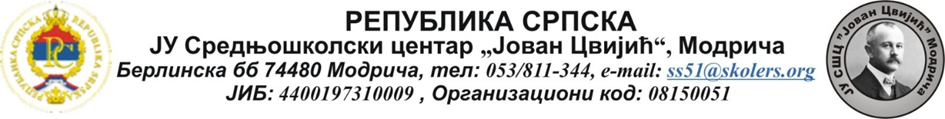 На основу члана 82, 83. и 128.  Закона о средњем образовању и васпитању („Службени гласник Републике Српске“, број: 41/18, 35/20, 92/20 и 55/23), одредби Правилника о оцјењивању ученика у настави и полагању испита у средњој школи („Службени гласник Републике Српске“ број: 24/19),  одредби  Статута  Јавне установе  Средњошколски центар „Јован Цвијић“ Модрича и након прибављеног мишљења Савјета ученика, Савјета родитеља и Наставничког вијећа, Школски одбор на двадесетпетој сједници одржаној 17.10. 2023. године, доноси:ПРАВИЛНИКо  измјенама и допунама Правилника о награђивањуи дисциплинско - материјалној одговорности ученикау ЈУ Средњошколски центар „Јован Цвијић“ МодричаЧлан 1.У члану 17, бришу се ставови 10, 11, 12 и 20.„Ставови 13, 14, 15, 16, 17, 18 и 19.  постају ставови 10, 11, 12, 13, 14, 15 и 16“. „У ставу 7, иза ријечи „часописа“, додају се ријечи „и других ствари и предмета који нису примјерени настави и школским обавезама“. У ставу 15, иза ријечи „наставе“, додају се ријечи „без допуштења наставника“.Члан 2.У члану 26, иза става 4, додају се нови ставови 5,6. и 7, који гласе:„5) На матурску екскурзију не могу путовати ученици са изреченим васпитно-дисциплинским мјерама укор Наставничког вијећа или укор директора школе.6) Ученици који имају изречен укор Наставничког вијећа или укор директора школе, не учествују у припремама за екскурзију.7) Ученици којима до поласка на екскурзију буде изречен укор Наставничког вијећа или укор директора школе, неће путовати на матурску екскурзију и биће им враћен новац за уплаћене рате“.Члан 3.У члану 27, брише се став 4.Став 5, постаје став 4, у коме се иза ријечи „малољетном лицу“ додају ријечи „које долази из породице са нарушеним породичним односима“. Реченица иза става 4, мијења се и гласи: „Директор је дужан да о изреченим васпитно-дисциплинским мјерама, и дјелима која утичу на здравље и безбједност ученика, а која се десе у школи, обавијести надлежне установе и органе“.Члан 4.У члану 36,  у ставу 1, иза ријечи „“због“ додаје се ријеч „лакше“У истом члану, став 6, мијења се и гласи:„Одлуку о изреченој васпитно-дисциплинској мјери за укор одјељењског старјешине, одјељењски старјешина доставља родитељу/старатељу ученика и евидентира у одјељењској књизи у року од седам дана и прилаже у досије ученика“.Члан 5.У члану 37, у ставу 1, иза ријечи „“због“ додаје се ријеч „лакше“.У истом члану, иза става 1, додају се нови ставови 2,3, и 4, који гласе:  2) „ Одјељењски старјешина је дужан да ученика у дисциплинском поступку саслуша, те да му омогући да се изјасни о свим околностима које су од важности за утврђивање његове одговорности.3) Одјељењски старјешина ће, по потреби, прикупити и друге доказе и изјаве других ученика, које могу бити анонимне,  ради утврђивања потпуног чињеничног стања.4) Уколико су у повреду умијешани или су свједочили ученици из других одјељења, одјељењски старјешина ће у сарадњи са одјељењским старјешинама тих ученика или са стручним сарадницима прибавити изјаве и доказе“.Досадашњи став 2, постаје став 5.У досадашњем ставу 3, који постаје став 6, иза  ријечи „изрицања“ додају се ријечи „евидентира у одјељењској књизи“.Став 4, постаје став 7.    Члан 6.У члану 38, у ставу 3,  иза ријечи „које“ брише се ријеч „не“.Став 5, мијења се и гласи:„Уколико ученик негира и спори чињење повреде, даје писмену изјаву“.Послије става 5, додаје се нови став 6, који  гласи:„Одјељењски старјешина је дужан прије изрицања васпитно - дисциплинске мјере обавити разговор са родитељем/старатељем ученика.“Досадашњи ставови 6,7,8 и 9 постају ставови 7,8,9 и 10.Члан 7.У члану 39, у ставу 1, иза ријечи „Комисија“ ставља се тачка, а остале ријечи се бришу“.Став 4, мијења се и гласи:„Припремни поступак за рад Комисије подразумијева: узимање изјава ученика који су умијешани или су свједоци повреде, мишљење стручних сарадника и изјаву родитеља ученика“У ставу 5, ријеч „седам“ замјењује се ријечју „десет“.Став 6, се брише.Члан 8.У члану 45, у ставу 2, иза ријечи „малољетном лицу“, додају се ријечи „које долази из породице са нарушеним породичним односима“.Члан 9Правилник о  измјенама и допунама  Правилника о награђивању и дисциплинско – материјалној одговорности ученика у ЈУ Средњошколски центар „Јован Цвијић“  Модрича, урађен је ради усаглашавања са измјенама и допунама Закона о средњем образовању и васпитању.                                                                     Члан 10.Измјене и допуне, саставни су дио Правилника о награђивању и дисциплинско - материјалној одговорности ученика у ЈУ Средњошколски центар „Јован Цвијић“ Модрича, број: 611-1244/2020 од 24.12.2020. године.Члан 11. Измјене и допуне Правилника ступају на снагу након усвајања од стране Школског одбора и објављивањем на огласној табли школе.Број: 611- 1197/2023                                                              Предсједник Школског одбораДатум: 17. 10. 2023. године                                                    _____________________                                                                                                         Радован Тодоровић